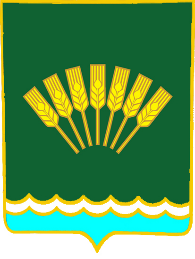 ҠAPAP                                                                                         ПОСТАНОВЛЕНИЕ06 декабрь 2018 й.                       № 113                     06 декабря  2018 г.О признании утратившим силу постановления Администрациисельского поселения Октябрьский  сельсовет муниципального района Стерлитамакский район Республики Башкортостан от 08 мая 2013 года № 10 «О накоплении, хранении и использовании в целях гражданской обороны запасов материально-технических, продовольственных, медицинских и иных средств»              Руководствуясь Федеральным законом от 6 октября . № 131-ФЗ «Об общих принципах организации местного самоуправления в Российской Федерации»,  учитывая Протест Прокуратуры Стерлитамакского района  № 3-д – 2018 от 30.11.2018г.ПОСТАНОВЛЯЕТ:Признать утратившим силу постановление Администрации сельского поселения Октябрьский сельсовет муниципального района Стерлитамакский район Республики Башкортостан от 08 мая 2013 года № 10 «О накоплении, хранении и использовании в целях гражданской обороны запасов материально-технических, продовольственных, медицинских и иных средств»Обнародовать настоящее постановление на информационном стенде в здании администрации сельского поселения и разместить в установленном порядке на официальном сайте сельского поселения Октябрьский сельсовет муниципального района Стерлитамакский район Республики Башкортостан в сети «Интернет».Контроль за исполнением настоящего постановления оставляю                   за собой.Глава сельского поселенияОктябрьский сельсовет  	                   Г.Я. Гафиева